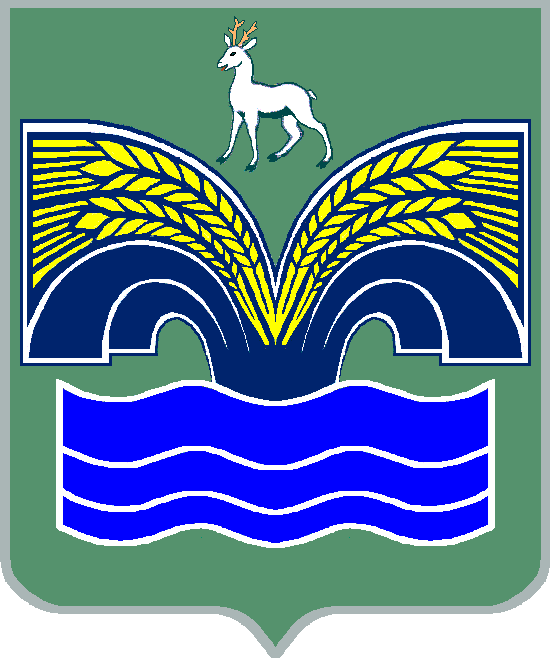 АДМИНИСТРАЦИЯМУНИЦИПАЛЬНОГО РАЙОНА КРАСНОЯРСКИЙ САМАРСКОЙ ОБЛАСТИПОСТАНОВЛЕНИЕот 03.05.2024 № 108О внесении изменений в постановление администрации муниципального района Красноярский Самарской области от 10.09.2009 № 170  «О создании специальной комиссии по организации и контролю мероприятий по профилактике африканской чумы свиней на территории муниципального района Красноярский»В целях совершенствования механизма контроля мероприятий по профилактике африканской чумы свиней и других заразных, особо опасных болезней, в связи с кадровыми изменениями, на основании пункта 3 части 4 статьи 36 Федерального закона от 06.10.2003 № 131-ФЗ «Об общих принципах организации местного самоуправления в Российской Федерации», пункта 5 статьи 44 Устава муниципального района Красноярский Самарской области, принятого решением Собрания представителей муниципального района Красноярский Самарской области от 14.05.2015 № 20-СП, Администрация муниципального района Красноярский Самарской области ПОСТАНОВЛЯЕТ:1. Внести в постановление администрации муниципального района Красноярский Самарской области от 10.09.2009 № 170  «О создании специальной комиссии по организации и контролю мероприятий по профилактике африканской чумы свиней на территории муниципального района Красноярский» (с изменениями от 05.07.2022  № 166) (далее – постановление),  следующие изменения:	1) в наименовании, в пункте 1 слова «по профилактике африканской чумы свиней на территории муниципального района Красноярский» заменить словами «по предотвращению возникновения, распространения и ликвидации африканской чумы свиней и других заразных, в том числе особо опасных болезней животных, на территории муниципального района Красноярский Самарской области»;	2) приложение к постановлению изложить согласно приложению к настоящему постановлению.2. Предложить главному ветеринарному врачу государственного бюджетного учреждения Самарской области «Красноярская районная станция по борьбе с болезнями животных» Самарского ветеринарного объединения, начальнику отдела Государственной инспекции безопасности дорожного движения отдела МВД России по Красноярскому району принять участие в работе специальной комиссии для отработки взаимодействия и принятия своевременных решений.3. Признать утратившим силу постановление администрации муниципального района Красноярский Самарской области от 05.07.2022  № 166 «О внесении изменений в постановление администрации муниципального района Красноярский Самарской области от 10.09.2009  № 170 «О создании специальной комиссии по организации и контролю мероприятий по профилактике африканской чумы свиней на территории муниципального района Красноярский». 4. Настоящее постановление разместить на официальном сайте администрации муниципального района Красноярский Самарской области в сети Интернет.5. Настоящее постановление довести до сведения заинтересованных лиц.Глава  района                                                                           Ю.А.Горяинов Гимелева 21128СОСТАВспециальной комиссии по организации и контролю мероприятий по предотвращению возникновения, распространения и ликвидации африканской чумы свиней и других заразных, в том числе особо опасных болезней животных, на территории муниципального района Красноярский Самарской области (далее – специальная комиссия)СамохваловРоман ПавловичЧернова Ирина АнатольевнаГимелеваТатьяна Николаевназаместитель Главы муниципального района Красноярский Самарской области по экономике, председатель специальной комиссии;руководитель МКУ-Управление сельского хозяйства администрации муниципального района Красноярский Самарской области, заместитель председателя специальной комиссии;ведущий специалист МКУ-Управление сельского хозяйства администрации муниципального района Красноярский Самарской области, секретарь специальной комиссии;Члены специальной комиссии:Синегубова Елена АлександровнаМакаровСергей АнатольевичЗахаровМихаил АнатольевичКадиров Дмитрий Турабаевичглавный специалист – зоотехник МКУ - Управление сельского хозяйства администрации муниципального района Красноярский Самарской области;начальник отдела по делам ГО и ЧС  администрации муниципального района Красноярский Самарской области;руководитель МКУ «ХЭС» муниципального района Красноярский Самарской области;и.о.начальника - ветеринарный врач ГБУ СО «СВО» Красноярской СББЖ (по согласованию).